องค์ประกอบของการวิเคราะห์มาตรฐานตัวชี้วัด/ผลการเรียนรู้และการออกแบบหน่วยการเรียนรู้แบบอิงมาตรฐานปกคำนำสารบัญรายละเอียดตัวชี้วัด/ผลการเรียนรู้ตารางวิเคราะห์ K,P,A.Cคำอธิบายรายวิชาโครงสร้างหน่วยการเรียนรู้หน่วยการเรียนรู้ปกหลัง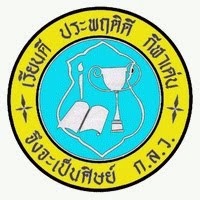 การวิเคราะห์มาตรฐาน/ตัวชี้วัด/ผลการเรียนรู้และการออกแบบหน่วยการเรียนรู้แบบอิงมาตรฐานวิชา........................รหัสวิชา............................ชั้นมัธยมศึกษาปีที่............ภาคเรียนที่ .........ปีการศึกษา............................ชื่อ.............................................................ตำแหน่ง.............วิทยฐานะ ........................กลุ่มสาระ...................................................โรงเรียนกันทรลักษ์วิทยาตำบลน้ำอ้อม  อำเภอกันทรลักษ์ จังหวัดศรีสะเกษสำนักงานเขตพื้นที่การศึกษามัธยมศึกษา เขต 28กระทรวงศึกษาธิการ